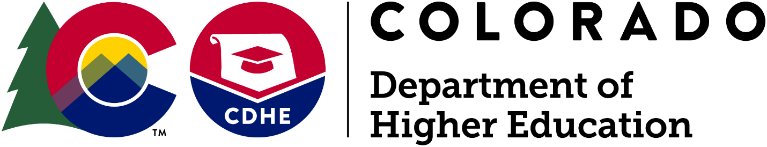 – Employment Verification –ECE Loan Forgiveness Program Today’s Date:
(Month day, Year)
From Your Current ECE Employer:
(Colorado Center’s Full Name
(Director or Owner’s Full Name
Address
City, Colorado Zip Code)Re:  Employee Verification for (Employee’s Full Name)Dear Colorado Department of Higher Education:This letter is to verify employment for (Employee’s Full Name) at (Full Name of Colorado Licensed Center), located at (Street #, Address, City, CO, Zip Code). Our license number is: (Here).  (Employee’s First Name) has been employed here since (MM/DD/YYYY). (He/she/they) works (#) of hours per week, working primarily with children ages (Age ranges) years old. If you have any questions, please contact me, at (Employer’s work email), and (Best contact phone number). Thank you.Sincerely,(Director/Employer’s Full Name, and Title)(Director/Employer’s Digital Signature)(Today’s date)